獨木舟接力賽場地圖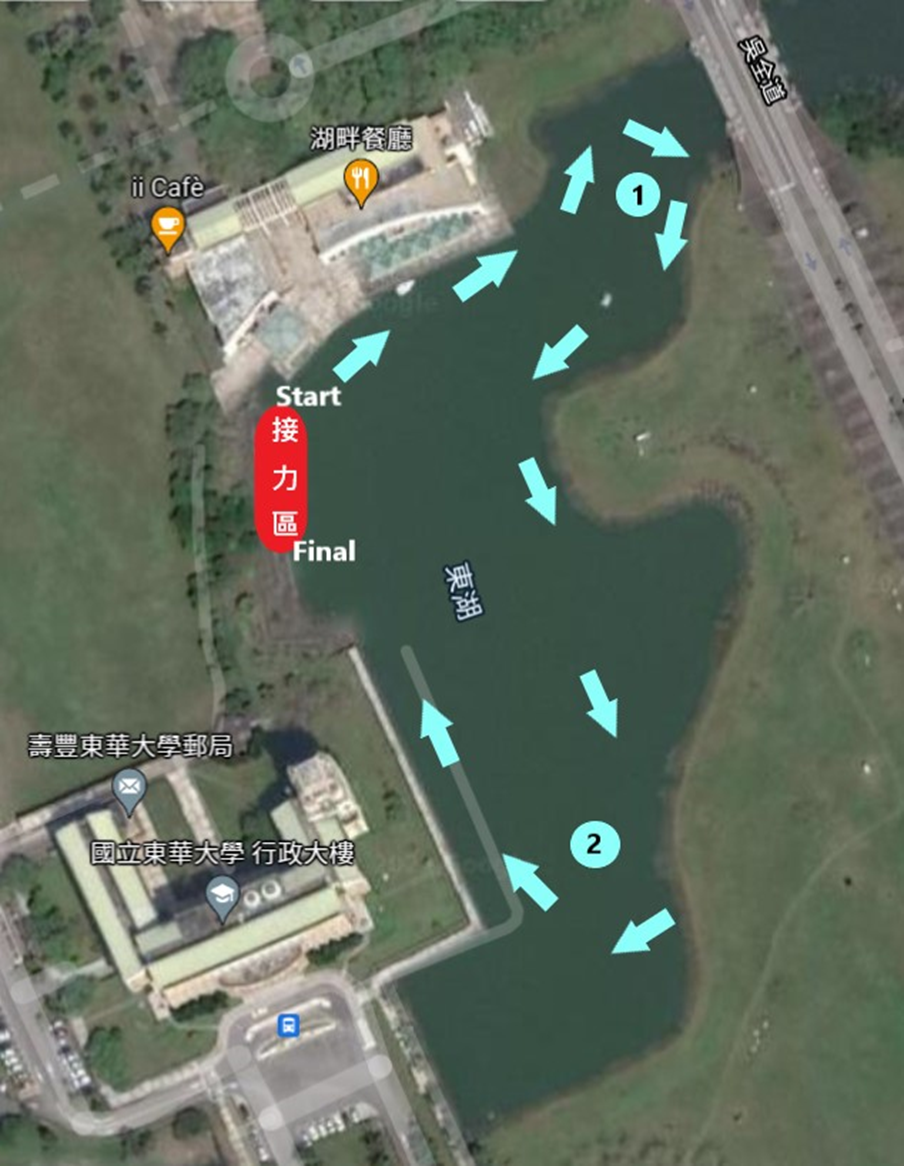 